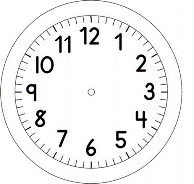 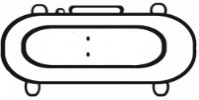 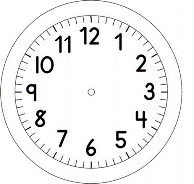 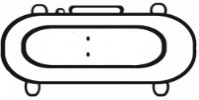 PORTUGUÊSQUESTÃO 1CIRCULE A PALAVRA QUE ESTÁ ESCRITA CORRETAMENTE.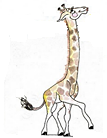 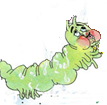 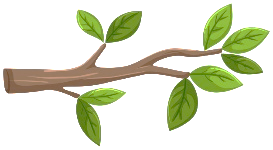 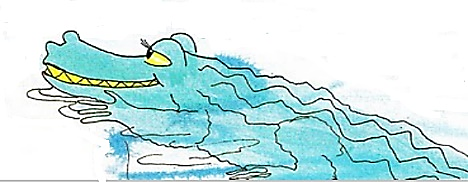 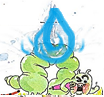 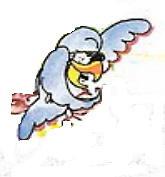 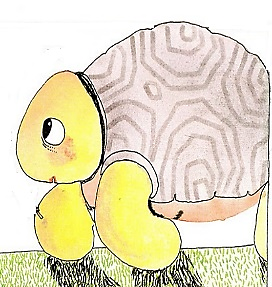 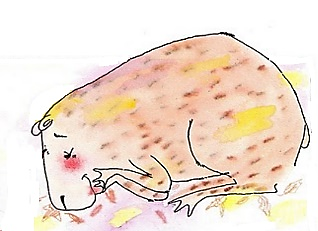 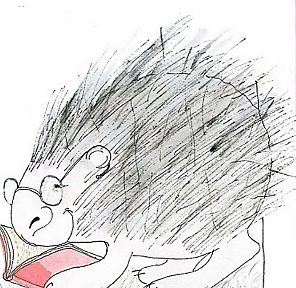 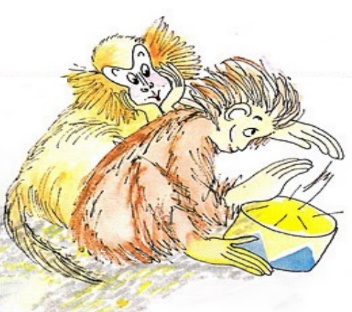 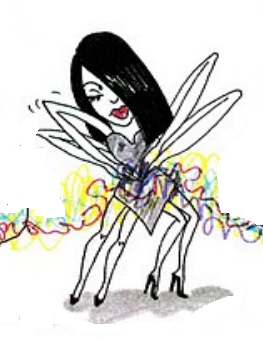 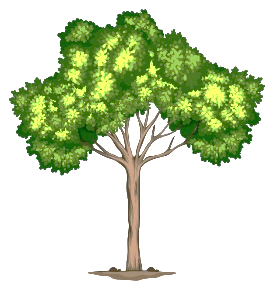 QUESTÃO 2OPA! AS PALAVRAS SE JUNTARAM. SEPARE AS PALAVRAS E ESCREVA A FRASE NOVAMENTE.BENEDITABATEUNUMAÁRVOREEFICOUPRESAEMSEUSGALHOS.____________________________________________________________________________________________________________________________________________________________________________________OMEDE-PALMOAJUDOUAGIRAFABENEDITA. ____________________________________________________________________________________________________________________________________________________________________________________LOGOADIANTEENCONTROUOJABUTI.____________________________________________________________________________________________________________________________________________________________________________________BENEDITADESENCALHADA,SAIUPULANDODEALEGRIA.____________________________________________________________________________________________________________________________________________________________________________________EOMEDE-PALMOORGULHOSOFOIEMBORANOSEUPASSOCOMPASSADO.____________________________________________________________________________________________________________________________________________________________________________________